Фестиваль патриотической песни «Парус надежды»Вороновский районный совет ветеранов 27.02.2021 г. принял участие в подведении итогов ХIV районного фестиваля патриотической песни «Парус надежды». Председатель районного совета ветеранов  Сазон Л.К.  вручила дипломы победителям фестиваля: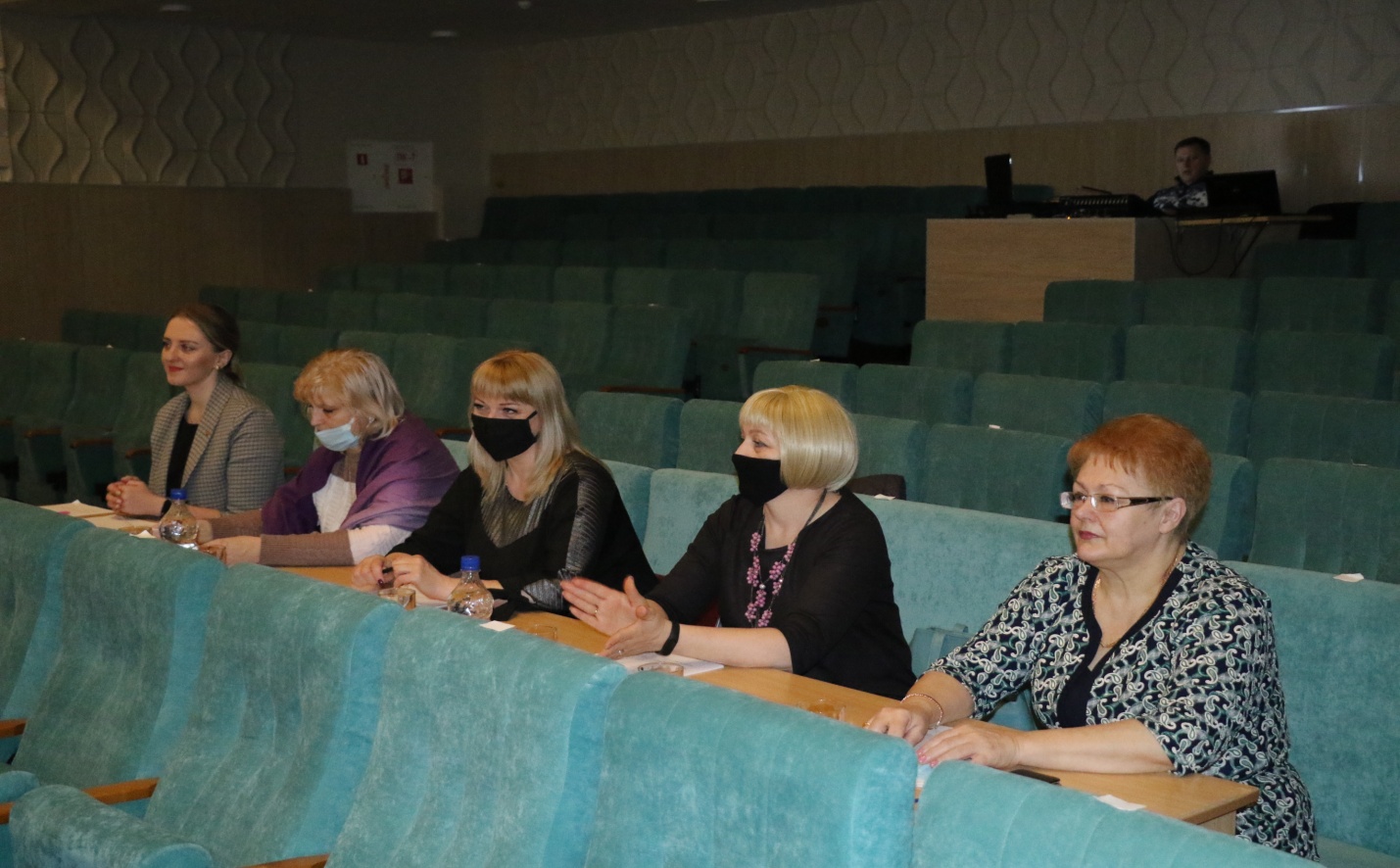 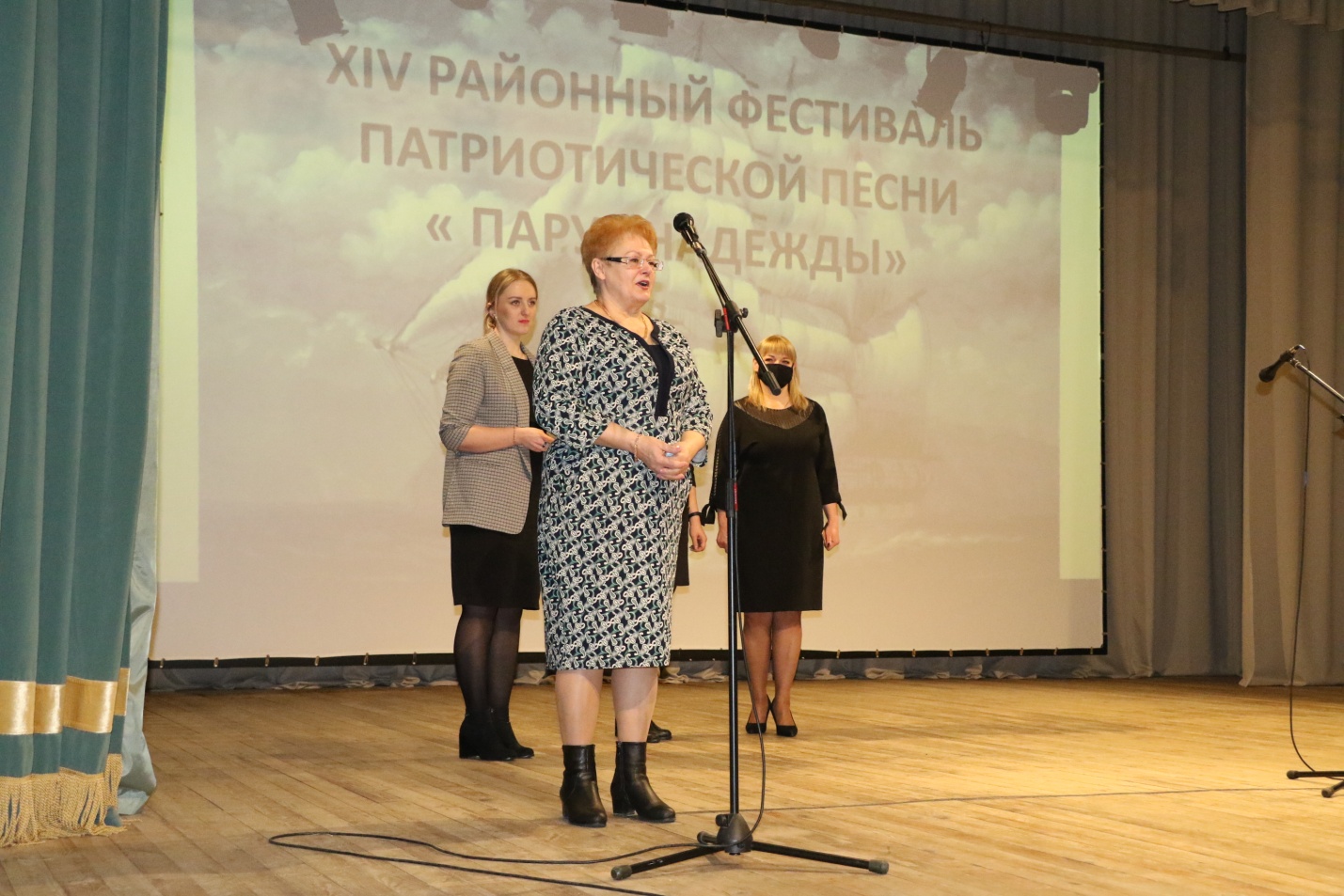 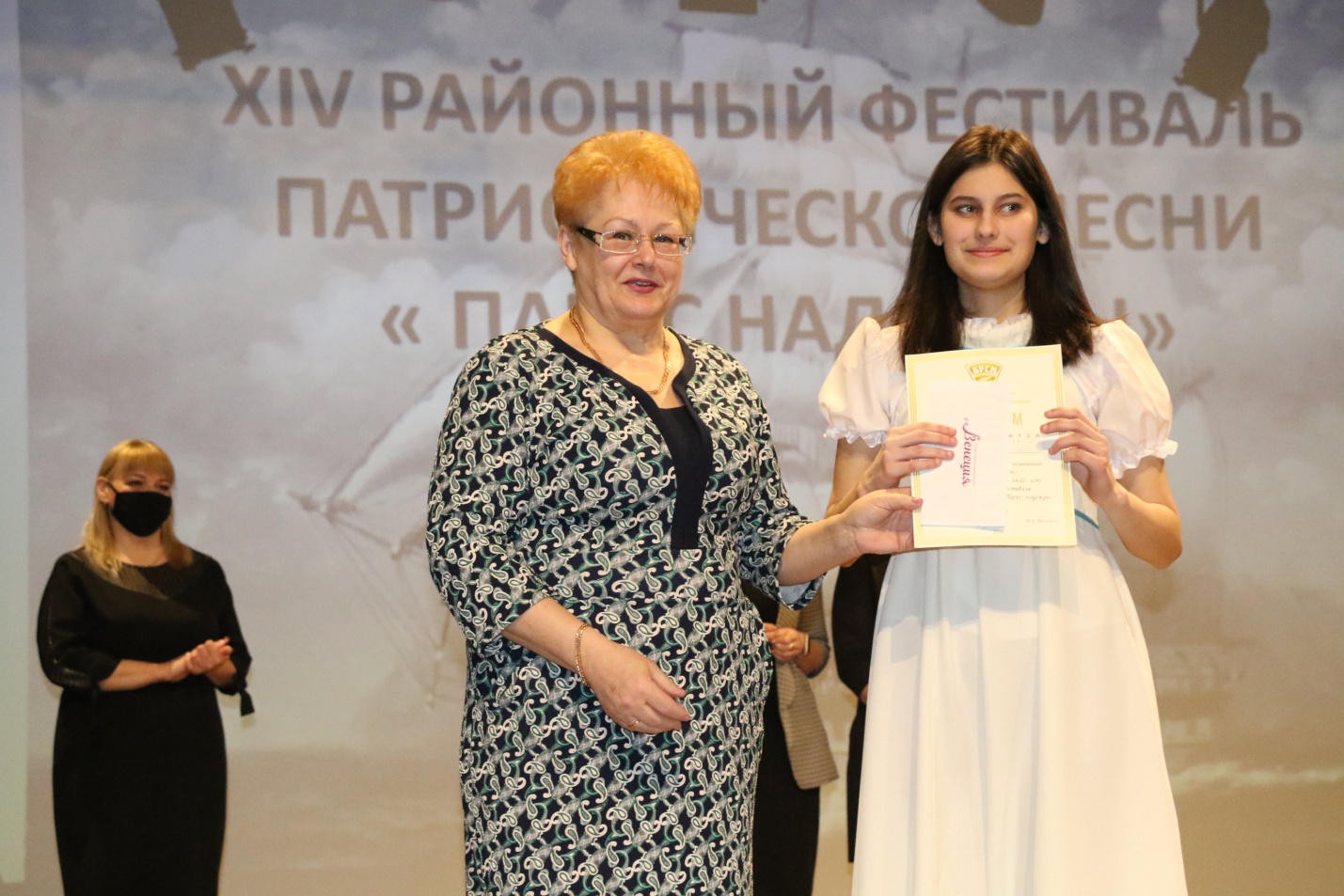 